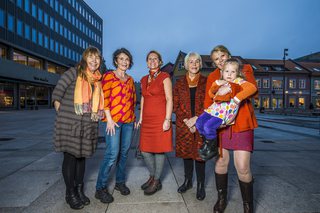 oransje mot vold: Fra venstre Marit Aasbrenn, Unni Meum, Rita Walter, Brit Ulfeng og Mari Josefine Holme (på armen Dali Mynttinen). Foto: Geir A. CarlssonSlik skal vold mot kvinner markeres fremoverKler seg i oransje«Vis avsky ved å kle deg i oransje» – i femten dager vil du se kvinner ta avstand mot vold.André Lia, andre.lia@f-b.no, 995 43 289, Twitter: @AndrLia1Vi markerer den internasjonale dagen for avskaffelse av vold mot kvinner. Oppfordringen er derfor å kle seg i oransje fra 25. november til 10. desember. Det kan være oransje skjerf og lignende, forteller president i Fredrikstad soroptimistforening, Unni Meum.Lokalklubben teller 52 kvinner og de kjemper mot vold mot kvinner, både lokalt, nasjonalt og internasjonalt.– Vi har klubbmøter én gang i måneden og har da yrkesforedrag om ulike relevante tema, forteller Meum.Rammer mangeFredrikstadklubbens hovedprosjekt er Chivi Foundation, et skoleprosjekt i Zimbabwe.–Utdanning er veien til selvstendighet og et godt liv. I samarbeid med Fredrikstad bibliotek er vi dessuten med på et prosjekt for innvandrerkvinner, hvor vi jobber med forståelsen for det norske samfunn, sier Meum.Anmeldelser på vold i nære relasjoner øker i Norge og sju av ti kvinner i verden vil i løpet av livet oppleve vold rettet mot dem.– Vold og mishandling i familien må regnes som et alvorlig samfunnsproblem som både politikere, frivillige organisasjoner og den enkelte bør engasjere seg i, avslutter Meum.SoroptimistSoroptimist International er en ideell, religionsnøytral og partipolitisk nøytral organisasjon. Ordet betyr «beste søster».Hovedmålet er å bedre kvinner og jenters liv og status gjennom utdanning, myndiggjøring og ved å tilrettelegge for læring.I dag er det cirka 80.000 soroptimister i 130 land. Soroptimist International (SI) er verdens største sammenslutning for yrkeskvinner.Fredrikstad soroptimistklubb teller 52 kvinner og har 60-årsjubileum i år.Norgesunionen av soroptimistklubber feirer 75-års jubileum i år.